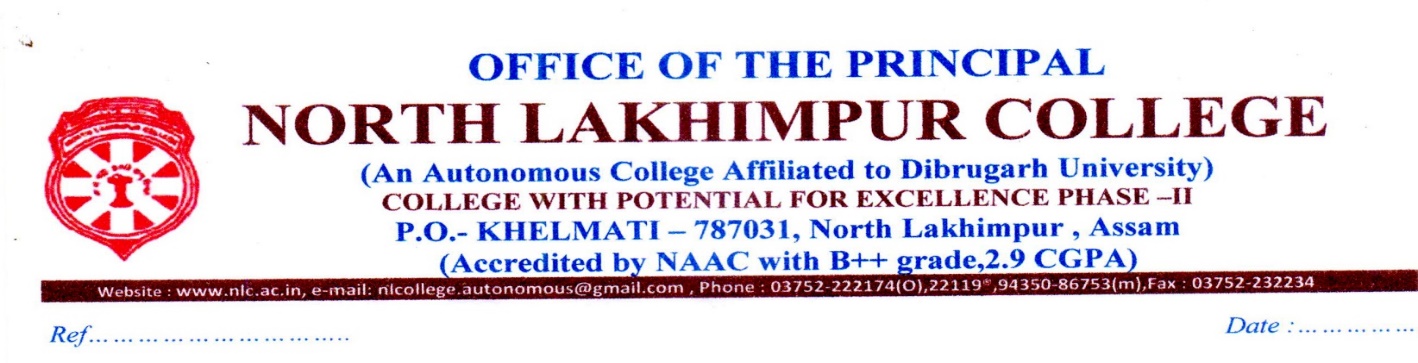 Tender quotation callSealed quotations are invited from reputed registered parties/ firms only having GST registration. PAN in the name of the party/ firm for the work and supply as mentioned below, is mandatory.1. Renovation of auditorium.2. Supply of interactive smart panel.3. Construction of synthetic volleyball court.The seal of the tender party shall start from 06/10/2022 and shall close at 12am of 12/10/2022.Sd/-Principal,North Lakhimpur College (Autonomous)